SIMPLE FUTURE – (WILL)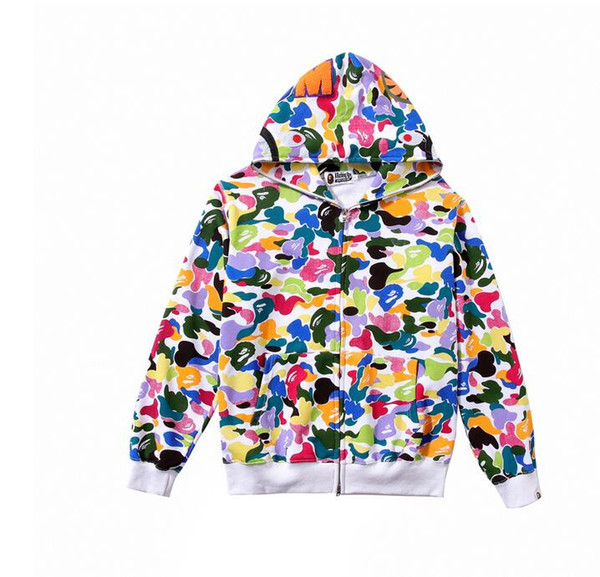 Complete the sentences. What _________ you do tomorrow? 
……………………………………………………………… I think she _________ (buy) a colourful coat. She _____________ (not eat) junk food because it is unhealthy.My father ______________ (drive) us to the holiday place next summer.People _____________ (get) fit if they do sports. My neighbours are making a lot of noise, I _________ (talk) to them soon.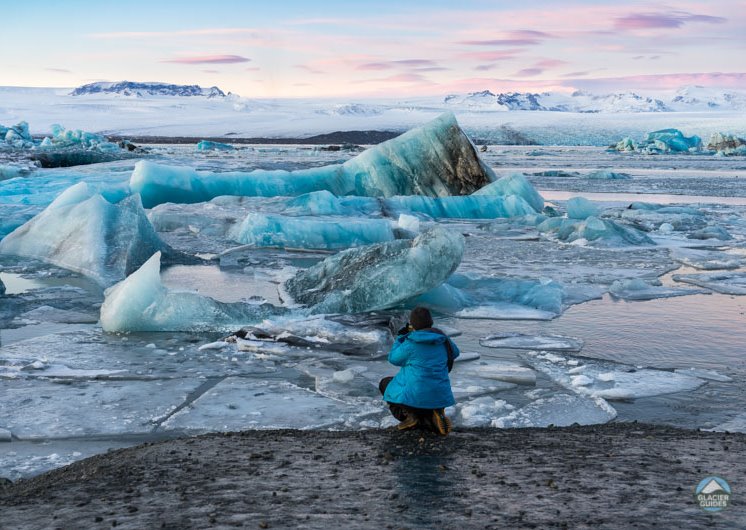 Next year, we ___________ (travel) to Iceland to see glaciers.If you don’t study hard, you __________ (not pass) your exams.We ___________ (use) different smart phones in 2030.Where ___________ you live in the future?
--------------------------------------------------   --------------------------------------------------